PENENTUAN NILAI SPF SEDIAAN GEL TABIR SURYA DARI EKSTRAK SIMPLISIA KULIT BAWANG MERAH (Allium cepa L.) DAN KULIT BAWANG PUTIH (Allium sativum L.)SKRIPSIOLEH : LAILATUL HUSNANPM. 182114158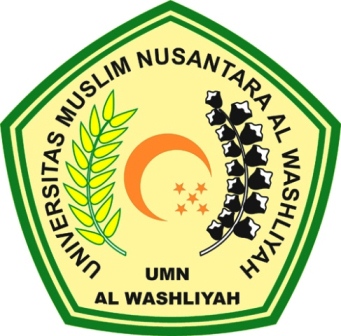    PROGRAM STUDI SARJANA FARMASI FAKULTAS FARMASI      UNIVERSITAS MUSLIM NUSANTARA AL WASHLIYAH      MEDAN                                                             2020